О присвоении почтового адресаРуководствуясь Федеральным  законом от 06.10.2003 № 131 – ФЗ « Об общих принципах организации  местного самоуправления в Российской Федерации» Федеральным законом от 28.12.2013 № 443 – ФЗ « О федеральной информационной адресной системе и о внесении изменений в Федеральный закон  «Об общих принципах организации  местного самоуправления в российской  Федерации», Правилами  присвоения, изменения и аннулирования  адресов, утвержденными  Постановлением  Правительства Российской  Федерации от 19.11.2014 № 221ПОСТАНОВЛЯЮ:Объекту капитального строительство (нежилое здание), расположенный на земельном участке с кадастровым номером 02:07:170403:14 присвоить почтовый адрес: РБ, Бакалинский район, с. Тактагулово, ул. Мира, 32Глава сельского поселения Тактагуловский сельсовет муниципального  района Бакалинский район Республики Башкортостан                                                                Л.М. АхуноваБашкортостан РеспубликаҺыБакалы районымуниципаль районыныңТоктагол ауыл советыауыл биләмәһе Хакимиәте452655, Токтагол ауылыЙэштэр урамы, 9, тел. 2-98-36https://taktagul.rue-mail: Taktagul2008@yandex.ru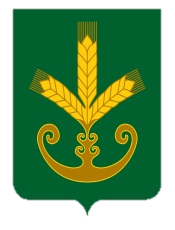 Республика БашкортостанАдминистрация сельского поселенияТактагуловский сельсоветмуниципального районаБакалинский район452655, с. Тактагуловоул. Молодежная, 9, тел. 2-98-36https://taktagul.rue-mail: Taktagul2008@yandex.ruҠАРАРПОСТАНОВЛЕНИЕ «22» октябрь  2020 й.№ 36«22» октября  2020 г.